International Situations Project Translation Life-Orientation Test (LOT-R) – 6 items	* items are reverse codedTranslation provided by: Markus Jokela, University of Helsinki, HelsinkiScheier, M. F., Carver, C. S., & Bridges, M. W. (1994). Distinguishing optimism from neuroticism (and trait anxiety, self-mastery, and self-esteem): A re-evaluation of the Life Orientation Test. Journal of Personality and Social Psychology, 67, 1063-1078.The International Situations Project is supported by the National Science Foundation under Grant No. BCS-1528131. Any opinions, findings, and conclusions or recommendations expressed in this material are those of the individual researchers and do not necessarily reflect the views of the National Science Foundation.International Situations ProjectUniversity of California, RiversideDavid Funder, Principal InvestigatorResearchers:  Gwendolyn Gardiner, Erica Baranski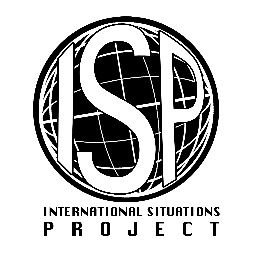 Original EnglishTranslation (Finnish)In uncertain times, I usually expect the best. Odotan yleensä parasta myös epävarmoina aikoinaIf something can go wrong for me, it will.*Jos jokin voi mennä kohdallani pieleen, se menee pieleenI'm always optimistic about my future. Olen aina luottavainen tulevaisuuteni suhteenI hardly ever expect things to go my way.*En juurikaan oleta asioiden sujuvan hyvin kohdallaniI rarely count on good things happening to me.*Luotan vain harvoin hyvien asioiden tapahtuvan minulleOverall, I expect more good things to happen to me than bad. Kaiken kaikkiaan odotan minulle tapahtuvan enemmän hyviä kuin huonoja asioita